Alphabet in pictures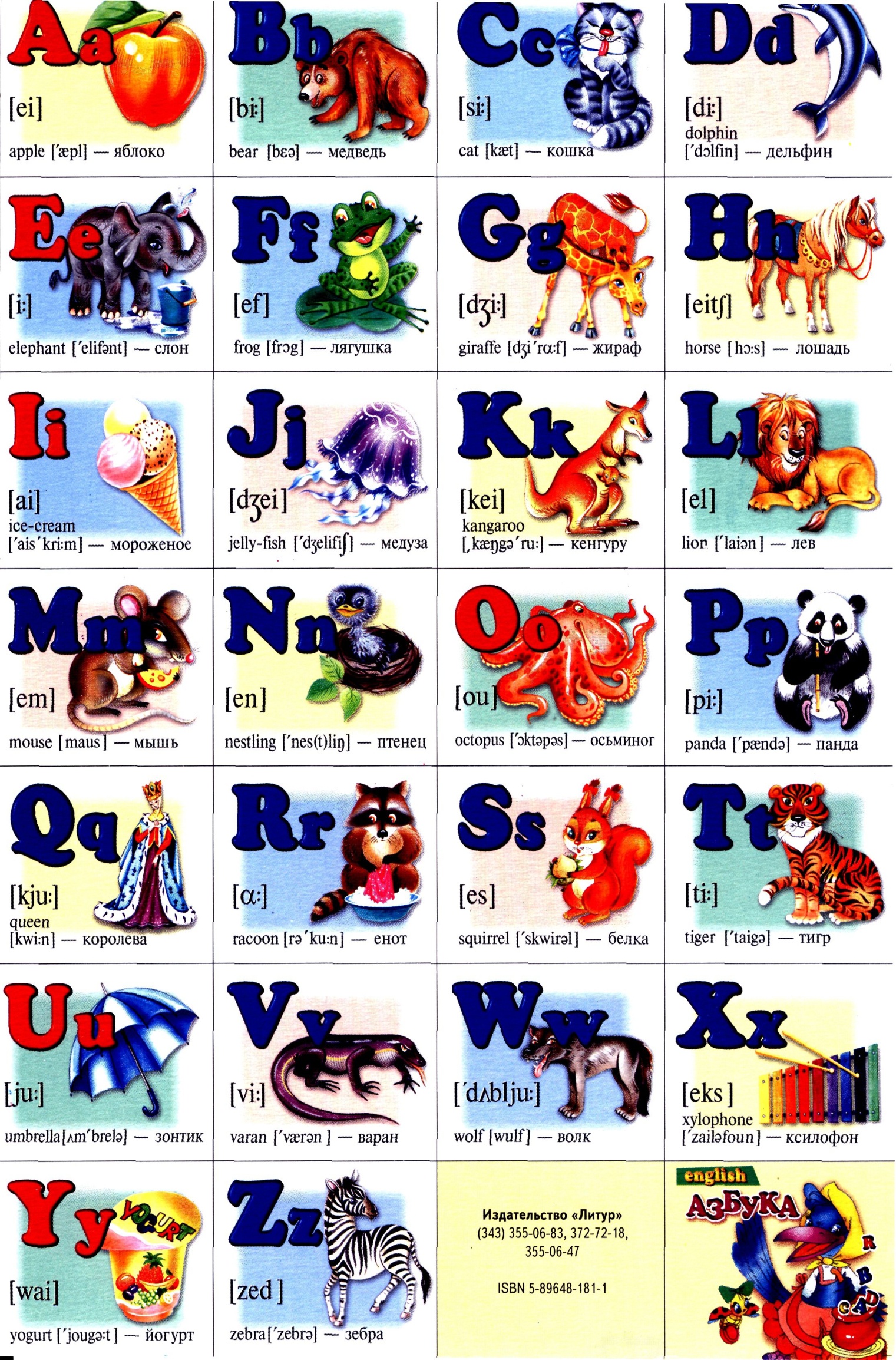 